กลุ่มปลาดุกร้า ตำบลทุ่งต่อ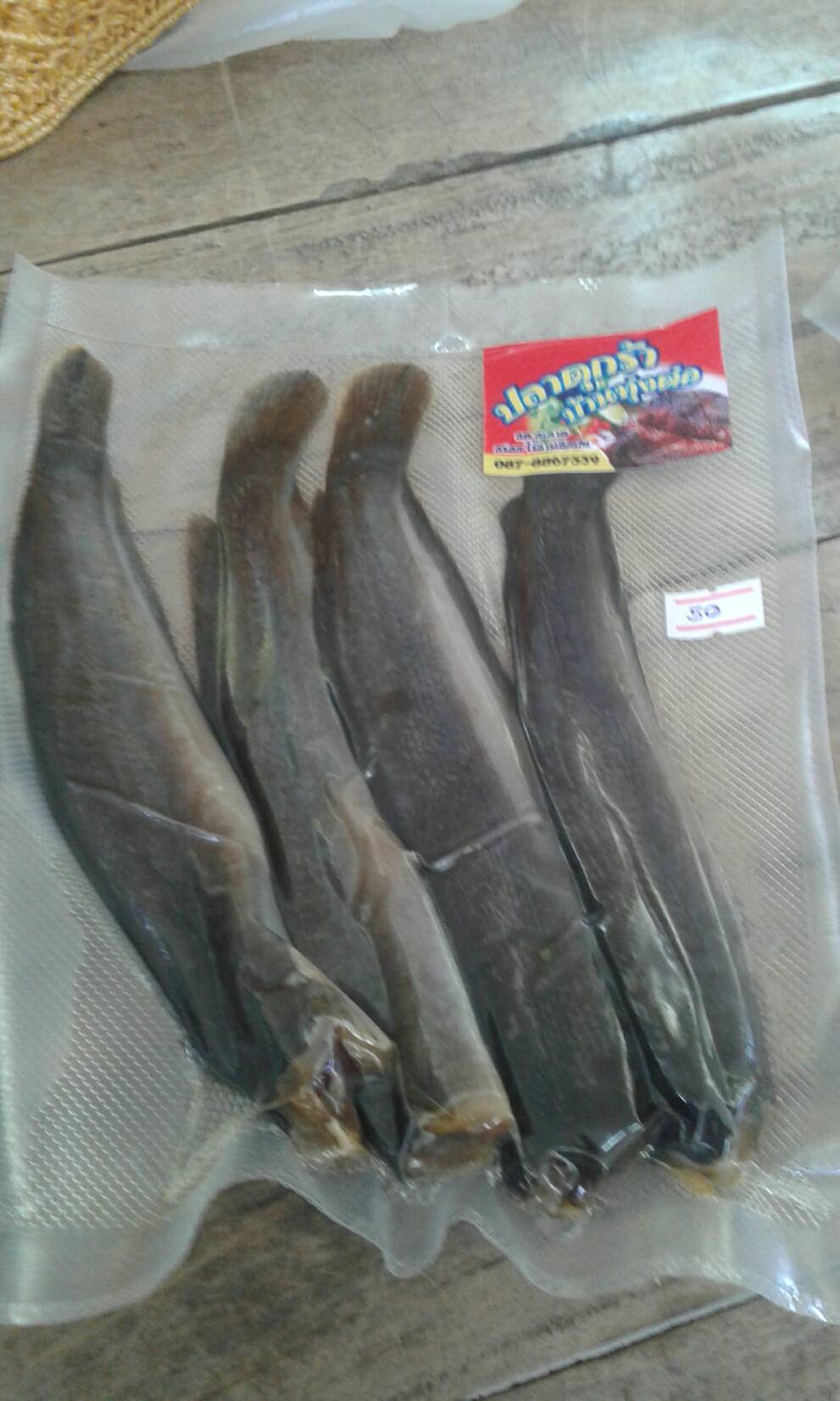 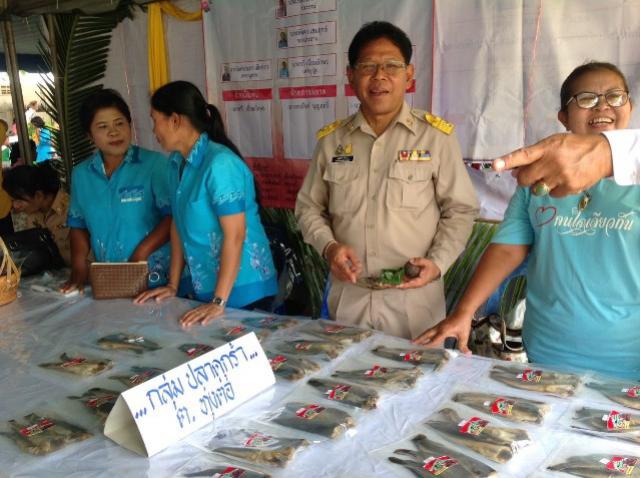 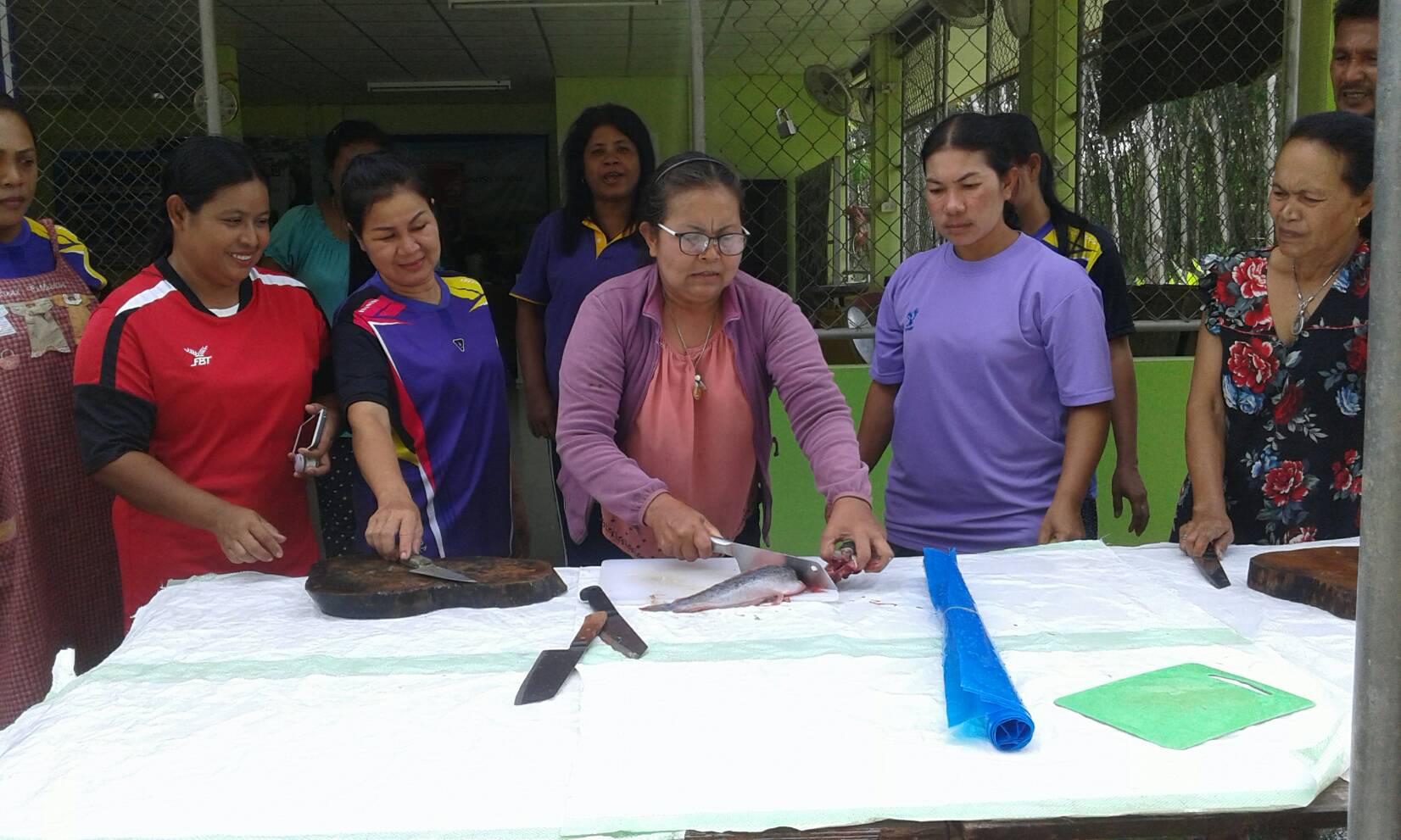 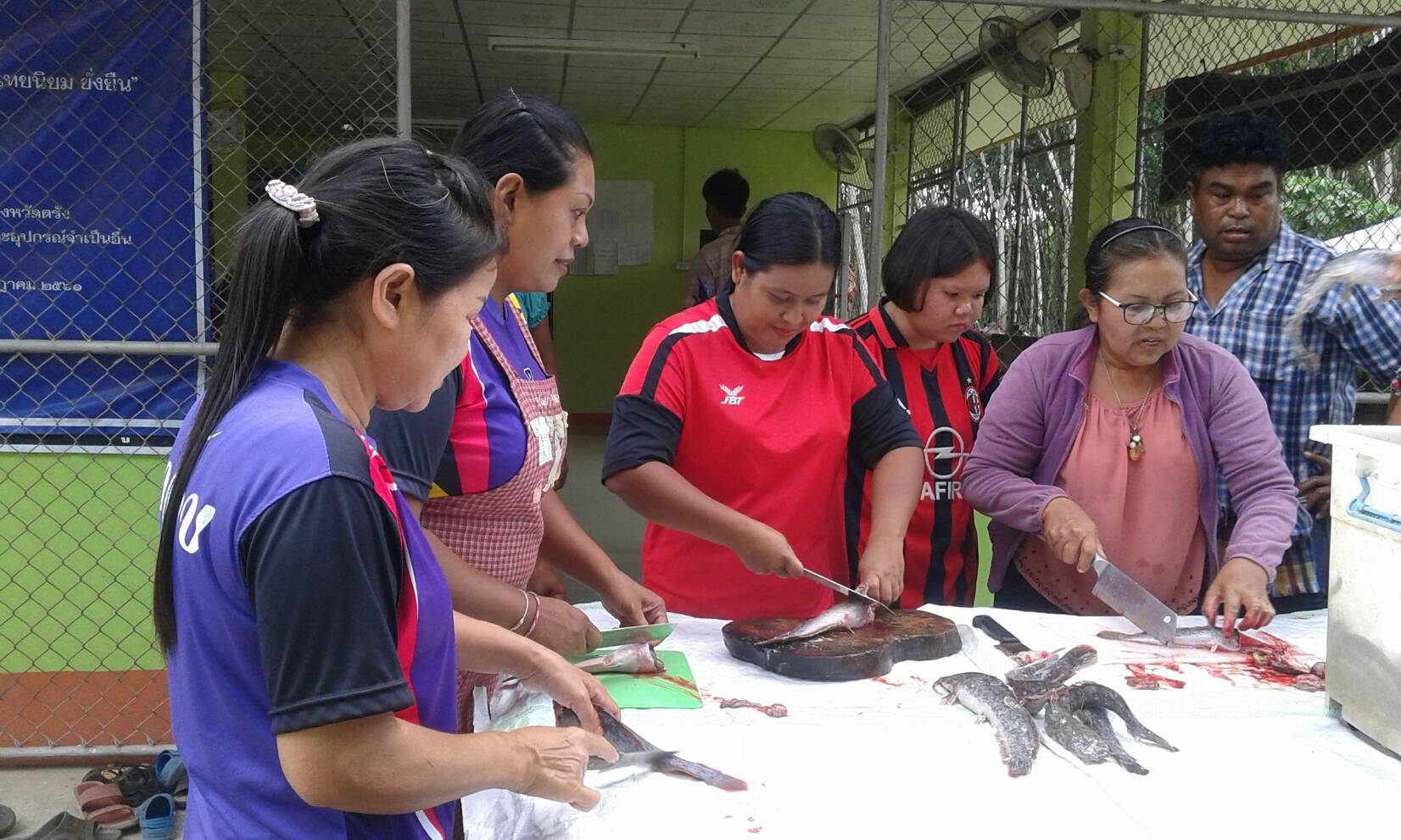 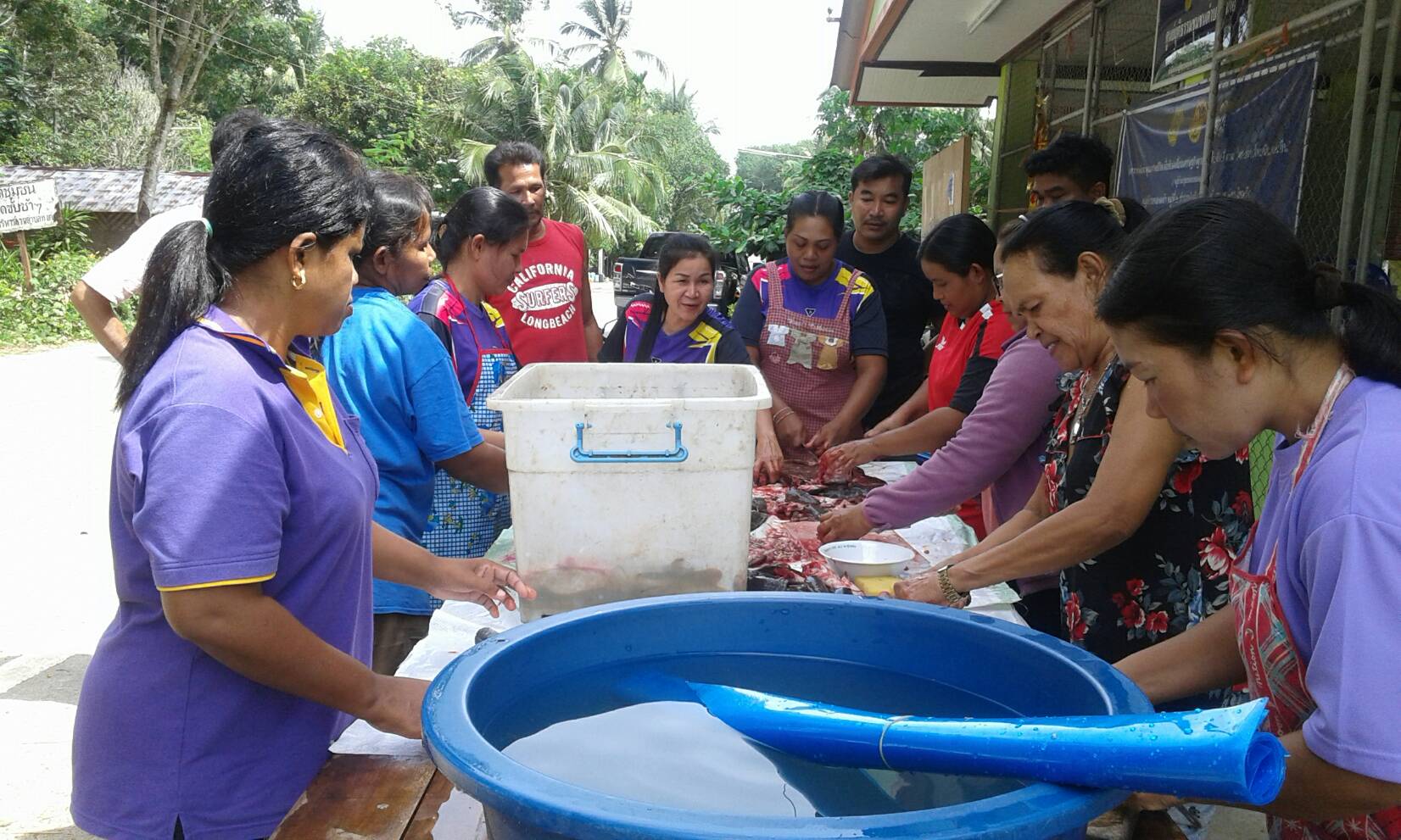 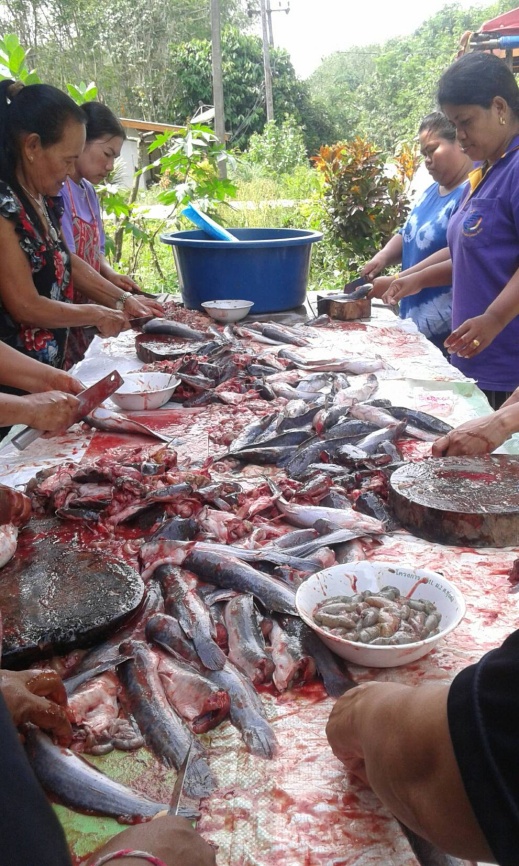 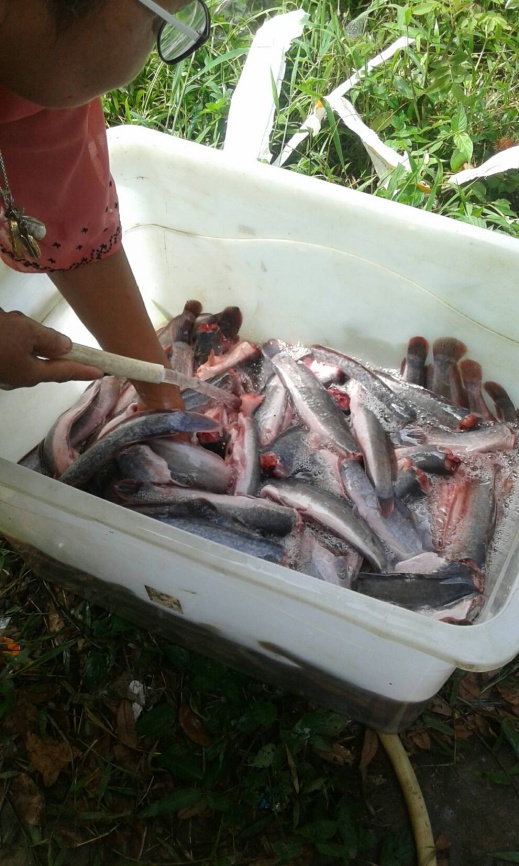 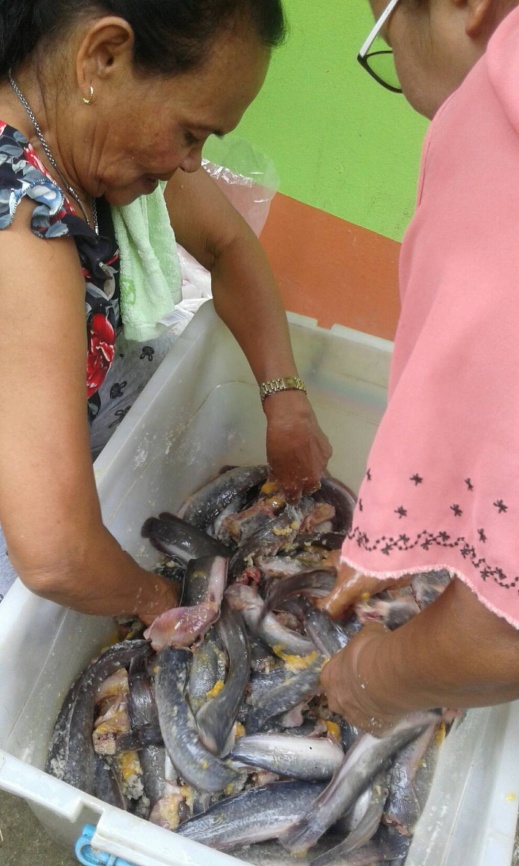 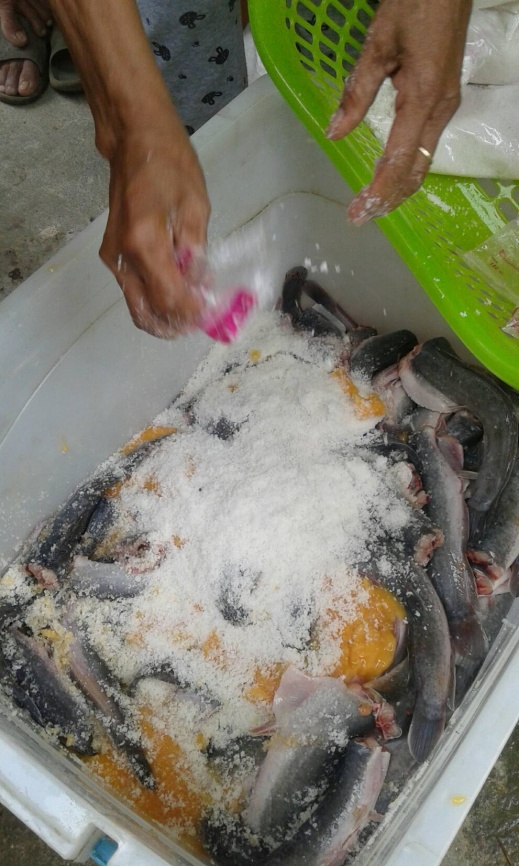 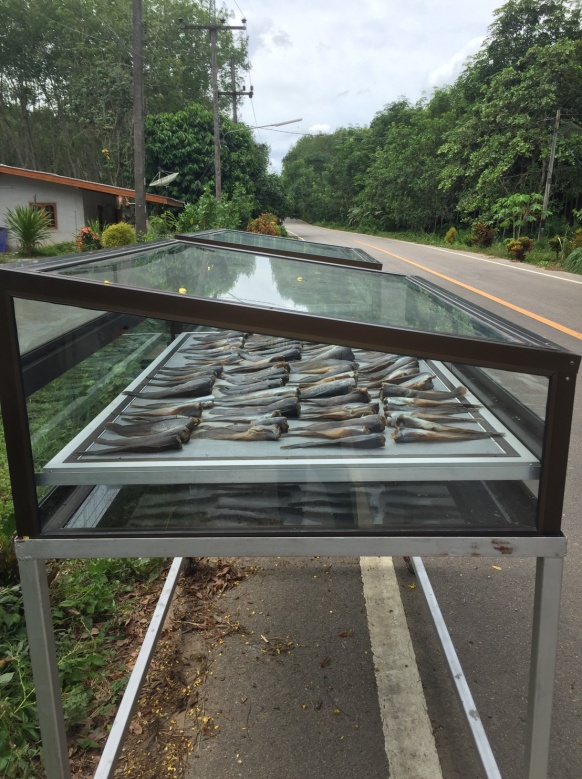 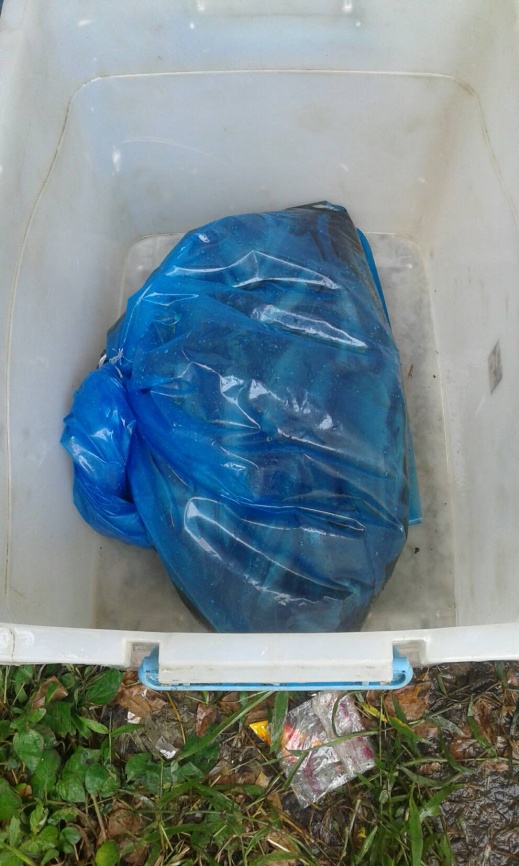 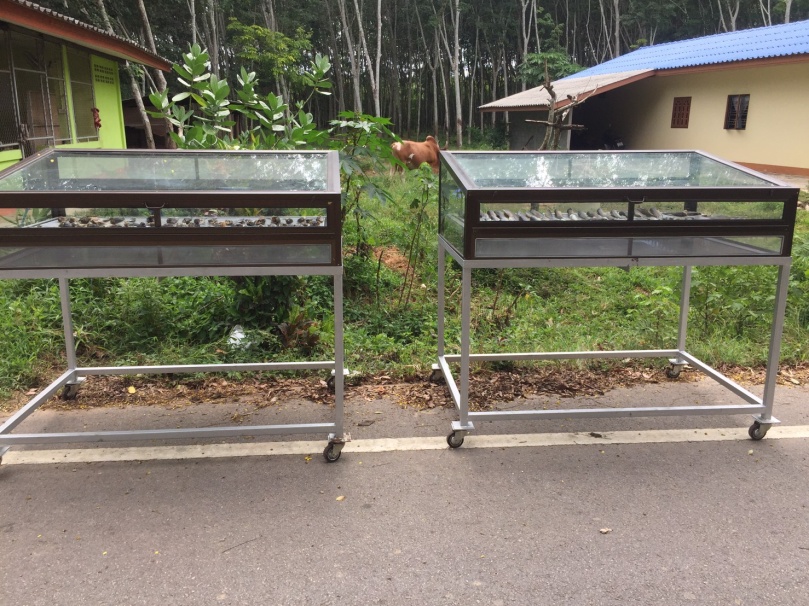 